Poznamo različne vrste metrov (kot si že videl/a na strani 54). Z metri si pomagamo pri natančnem merjenju dolžine. Pri merjenju daljših dolžin (kot je na primer merjenje dolžine kuhinje, hodnika, učilnice, dvorišča,…) uporabljamo mersko enoto METER, ki jo krajše zapišemo tudi z malo tiskano črko m. Primer zapisa v zvezek je na drugi strani dokumenta. 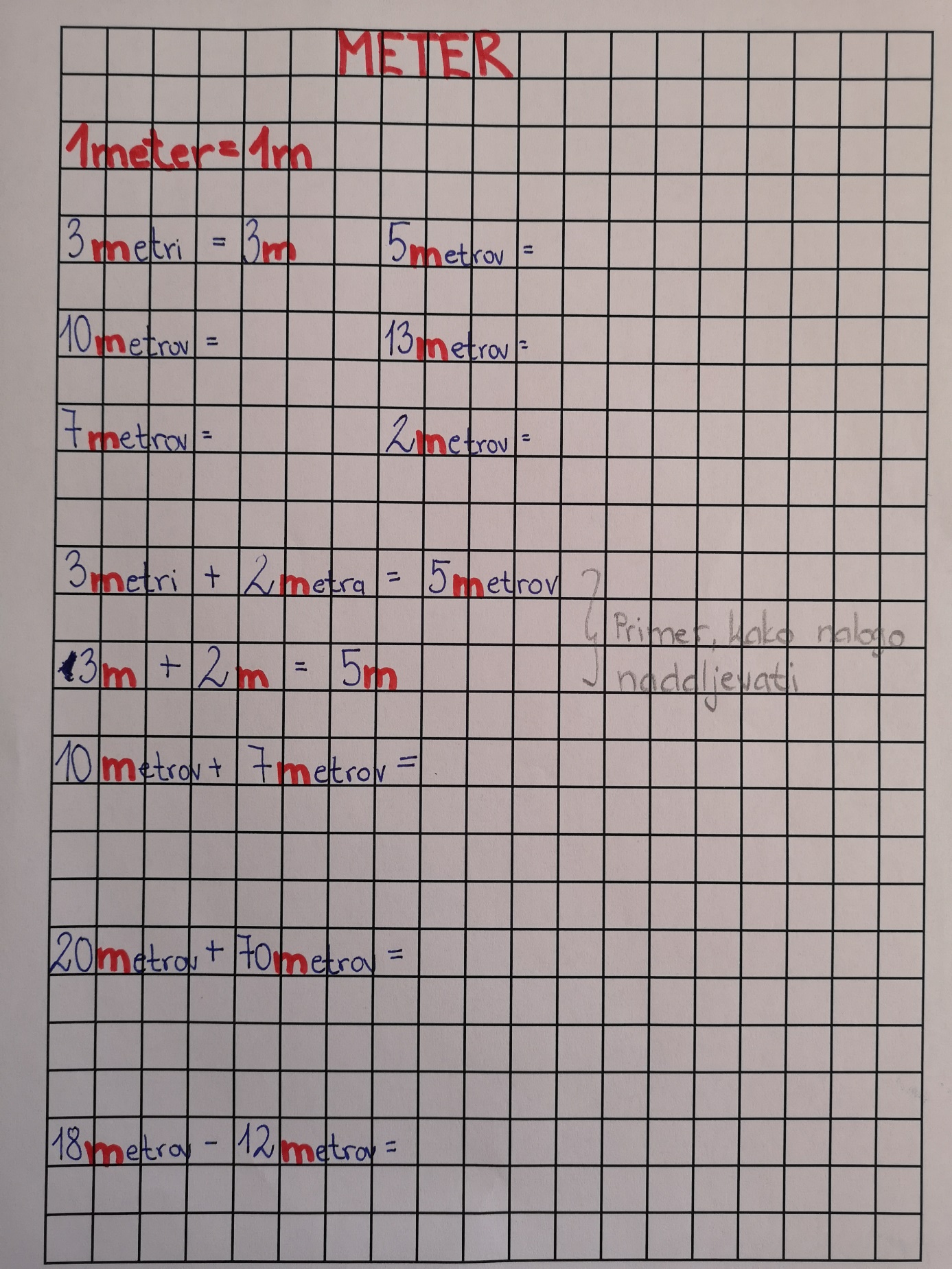 